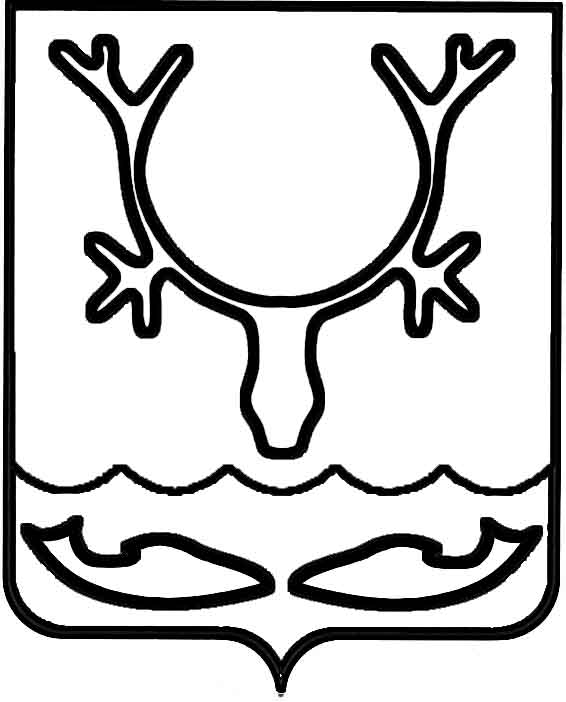 Администрация МО "Городской округ "Город Нарьян-Мар"РАСПОРЯЖЕНИЕот “____” __________________ № ____________		г. Нарьян-МарОб утверждении плана проведения экспертизы нормативных правовых актов МО "Городской округ "Город Нарьян-Мар" на 2015 годВ соответствии с разделом 3 Положения о порядке проведения оценки регулирующего воздействия проектов нормативных правовых актов муниципального образования "Городской округ "Город Нарьян-Мар" и экспертизы действующих нормативных правовых актов муниципального образования "Городской округ "Город Нарьян-Мар", утвержденного постановлением Администрации МО "Городской округ "Город Нарьян-Мар" от 26.12.2014 № 3354: Утвердить план проведения экспертизы нормативных правовых актов МО "Городской округ "Город Нарьян-Мар" на 2015 год (Приложение).Настоящее распоряжение вступает в силу со дня его подписания.Контроль за исполнением настоящего распоряжения возложить                         на заместителя главы Администрации МО "Городской округ "Город Нарьян-Мар"            по экономике и финансам Е.С.Кислякову. 0906.2015383-рИ.о. главы МО "Городской округ "Город Нарьян-Мар" А.Б.БебенинПриложениеУТВЕРЖДЕНПриложениеУТВЕРЖДЕНПриложениеУТВЕРЖДЕНПриложениеУТВЕРЖДЕНПриложениеУТВЕРЖДЕНПриложениеУТВЕРЖДЕНраспоряжением Администрации МО"Городской округ "Город Нарьян-Мар"распоряжением Администрации МО"Городской округ "Город Нарьян-Мар"распоряжением Администрации МО"Городской округ "Город Нарьян-Мар"распоряжением Администрации МО"Городской округ "Город Нарьян-Мар"распоряжением Администрации МО"Городской округ "Город Нарьян-Мар"распоряжением Администрации МО"Городской округ "Город Нарьян-Мар"от 09.06.2015 № 383-рот 09.06.2015 № 383-рот 09.06.2015 № 383-рот 09.06.2015 № 383-рот 09.06.2015 № 383-рот 09.06.2015 № 383-рПлан проведения экспертизы нормативных правовых актов Администрации МО "Городской округ "Город Нарьян-Мар" на 2015 годПлан проведения экспертизы нормативных правовых актов Администрации МО "Городской округ "Город Нарьян-Мар" на 2015 годПлан проведения экспертизы нормативных правовых актов Администрации МО "Городской округ "Город Нарьян-Мар" на 2015 годПлан проведения экспертизы нормативных правовых актов Администрации МО "Городской округ "Город Нарьян-Мар" на 2015 годПлан проведения экспертизы нормативных правовых актов Администрации МО "Городской округ "Город Нарьян-Мар" на 2015 годПлан проведения экспертизы нормативных правовых актов Администрации МО "Городской округ "Город Нарьян-Мар" на 2015 год№ п/пНаименование НПАРазработчик НПАЛицо, обратившееся с предложением о проведении экспертизы НПАИнформация, проводилась ли ОРВ проекта данного НПАСрок проведения экспертизы НПА1Постановление Администрации МО "Городской округ "Город Нарьян-Мар"                  от 30.05.2011 № 977 "Об утверждении порядка предоставления субсидий субъектам малого и среднего предпринимательства на возмещение части затрат по приобретению имущества"Управление экономического и инвестиционного развития Администрации МО "Городской округ "Город Нарьян-Мар"Управление экономического и инвестиционного развития Администрации МО "Городской округ "Город Нарьян-Мар"нетавгуст - сентябрь 2015 года2Постановление Администрации МО "Городской округ "Город Нарьян-Мар" от 13.08.2013 № 1573 "Об утверждении Порядка предоставления субсидий на возмещение части затрат за коммунальные услуги субъектам малого и среднего предпринимательства"Управление экономического и инвестиционного развития Администрации МО "Городской округ "Город Нарьян-Мар"Управление экономического и инвестиционного развития Администрации МО "Городской округ "Город Нарьян-Мар"нетавгуст - сентябрь 2015 года3Постановление Администрации МО "Городской округ "Город Нарьян-Мар" от 30.07.2013 № 1491 "Об утверждении Порядка предоставления субсидий субъектам малого и среднего предпринимательства на возмещение части арендных платежей                  за пользование нежилыми помещениями немуниципальной формы собственности субъектам малого и среднего предпринимательства "Управление экономического и инвестиционного развития Администрации МО "Городской округ "Город Нарьян-Мар"Управление экономического и инвестиционного развития Администрации МО "Городской округ "Город Нарьян-Мар"нетавгуст - сентябрь 2015 года4Постановление Администрации МО "Городской округ "Город Нарьян-Мар" от 02.12.2014 № 407 " Об утверждении Порядка предоставления субсидий субъектам малого и среднего предпринимательства на возмещение части затрат по подготовке кадров"Управление экономического и инвестиционного развития Администрации МО "Городской округ "Город Нарьян-Мар"Управление экономического и инвестиционного развития Администрации МО "Городской округ "Город Нарьян-Мар"нетсентябрь - октябрь    2015 года5Постановление Администрации МО "Городской округ "Город Нарьян-Мар"                 от 18.08.2014 № 1987 "Об организации и проведении городского конкурса "Лучший предприниматель года"Управление экономического и инвестиционного развития Администрации МО "Городской округ "Город Нарьян-Мар"Управление экономического и инвестиционного развития Администрации МО "Городской округ "Город Нарьян-Мар"нетсентябрь - октябрь  2015 года6Постановление Администрации МО "Городской округ "Город Нарьян-Мар" от 16.05.2014 № 1325 "Об организации ярмарок выходного дня на территории МО "Городской округ "Город Нарьян-Мар"Управление экономического и инвестиционного развития Администрации МО "Городской округ "Город Нарьян-Мар"Управление экономического и инвестиционного развития Администрации МО "Городской округ "Город Нарьян-Мар"нетсентябрь - октябрь  2015 года7Постановление Администрации МО "Городской округ "Город Нарьян-Мар" от 05.05.2014 № 1246 "О порядке организации проведения ярмарок на территории МО "Городской округ "Город Нарьян-Мар"Управление экономического и инвестиционного развития Администрации МО "Городской округ "Город Нарьян-Мар"Управление экономического и инвестиционного развития Администрации МО "Городской округ "Город Нарьян-Мар"нетоктябрь - ноябрь          2015 года8Постановление Администрации МО "Городской округ "Город Нарьян-Мар" от 23.06.2012 № 1613 "О размещении нестационарных торговых объектов                на территории МО "Городской округ              "Город Нарьян-Мар"Управление экономического и инвестиционного развития Администрации МО "Городской округ "Город Нарьян-Мар"Управление экономического и инвестиционного развития Администрации МО "Городской округ "Город Нарьян-Мар"нетоктябрь - ноябрь           2015 года9Постановление Администрации МО "Городской округ "Город Нарьян-Мар" от 18.09.2014 № 2209 "Об утверждении порядка предоставления гранта субъектам малого и среднего предпринимательства на создание сервисного центра по ремонту технически сложных товаров бытового назначения                 в городе Нарьян-Маре"Управление экономического и инвестиционного развития Администрации МО "Городской округ "Город Нарьян-Мар"Управление экономического и инвестиционного развития Администрации МО "Городской округ "Город Нарьян-Мар"нетоктябрь - ноябрь          2015 года